ПРИЛОЖЕНИЕ № 2к административному регламентупредоставления муниципальной  услуги по оказанию натуральной помощи малообеспеченным гражданам,находящимся в трудной жизненной ситуации, нарушающей жизнедеятельность гражданина, которую он не может преодолеть самостоятельно,в виде обеспечения топливомБлок схема последовательности административных действийпри предоставлении муниципальной услугипо оказанию натуральной помощи малообеспеченным гражданам, находящимся в трудной жизненной ситуации,нарушающей жизнедеятельность гражданина, которую он не может преодолеть самостоятельно,в виде обеспечения топливом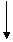 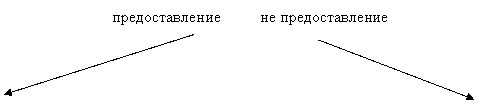 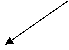 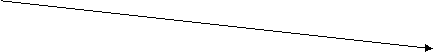 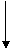 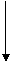 ЗаявительПодача заявления  и документовИсполнительВид работСроквыполненияГлавный специалист по кадрам, делопроизводст-ву и документообороту организационно-правового структурного подразделенияРегистрация входящих документов, направление Главе Местной Администрации (его заместителю)1 деньГлава Местной Администрации (заместитель)Рассмотрение документов и направление задания в структурное подразделение для исполнения1 деньЗаместитель Главы Местной Администрации по общим вопросамПроверка наличия обстоятельств, необходимых для предоставления натуральной помощи в виде обеспечения топливом.Принятие решения о предоставлении либо не предоставлении натуральной помощи15 днейЗаместитель Главы Местной Администрации по общим вопросамПроверка наличия обстоятельств, необходимых для предоставления натуральной помощи в виде обеспечения топливом.Принятие решения о предоставлении либо не предоставлении натуральной помощи15 днейЗаместитель Главы Местной Администрации по общим вопросамПроверка наличия обстоятельств, необходимых для предоставления натуральной помощи в виде обеспечения топливом.Принятие решения о предоставлении либо не предоставлении натуральной помощи15 днейЗаместитель Главы Местной Администрации по общим вопросамПроверка наличия обстоятельств, необходимых для предоставления натуральной помощи в виде обеспечения топливом.Принятие решения о предоставлении либо не предоставлении натуральной помощи15 днейЗаместитель Главы Местной Администрации по общим вопросамОпределение объема предоставляемого твердого топлива.Подготовка ответа о предоставлении натуральной помощи.Направление сведений о предоставлении топлива в Бухгалтерию Местной Администрации5днейЗаместитель Главы Местной Администрации по общим вопросамПодготовка мотивирован-ного ответа заявителю с указанием причин по которым ему отказано в предоставлении натуральной помощи5 днейЗаместитель Главы Местной Администрации по общим вопросамЗаключение договора для приобретения твердого топлива для оказания помощи заявителю.20 днейГлава Местной АдминистрацииПодписаниеответа заявителю1 деньМуниципальный служащий, в чьи должностные обязанности входит осуществление закупок твердого топливаПодготовка сообщения заявителю о сроках и порядке получения  твердого топлива.Главный специалист по кадрам, делопроизводству и документообороту организационно-правового структурного подразделенияРегистрацияответа1 день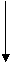 Заместитель Главы Местной Администрации по общим вопросамВыдача ответа заявителю (либо направление почтой)1 деньГлава Местной администрацииПодписание сообщения  заявителю1 деньГлавный специалист по кадрам, делопроизводству и документообороту организационно-правового структурного подразделенияРегистрация сообщения1 деньЗаместитель Главы Местной Администрации по общим вопросамВыдача ответа заявителю (либо направление почтой)1 день